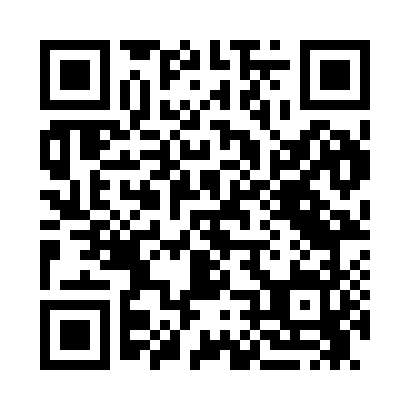 Prayer times for Namrash, Missouri, USAMon 1 Jul 2024 - Wed 31 Jul 2024High Latitude Method: Angle Based RulePrayer Calculation Method: Islamic Society of North AmericaAsar Calculation Method: ShafiPrayer times provided by https://www.salahtimes.comDateDayFajrSunriseDhuhrAsrMaghribIsha1Mon4:145:491:165:138:4310:172Tue4:155:501:165:138:4210:173Wed4:165:501:165:138:4210:174Thu4:165:511:175:138:4210:165Fri4:175:521:175:138:4210:166Sat4:185:521:175:148:4110:157Sun4:195:531:175:148:4110:158Mon4:205:531:175:148:4110:149Tue4:215:541:175:148:4010:1410Wed4:225:551:175:148:4010:1311Thu4:225:551:185:148:4010:1212Fri4:235:561:185:148:3910:1213Sat4:245:571:185:148:3910:1114Sun4:255:581:185:148:3810:1015Mon4:275:581:185:148:3810:0916Tue4:285:591:185:148:3710:0817Wed4:296:001:185:148:3610:0718Thu4:306:011:185:148:3610:0619Fri4:316:011:185:138:3510:0520Sat4:326:021:185:138:3410:0421Sun4:336:031:185:138:3410:0322Mon4:346:041:185:138:3310:0223Tue4:366:051:195:138:3210:0124Wed4:376:061:195:138:3110:0025Thu4:386:061:195:138:309:5826Fri4:396:071:195:128:299:5727Sat4:406:081:195:128:289:5628Sun4:426:091:185:128:289:5529Mon4:436:101:185:128:279:5330Tue4:446:111:185:118:269:5231Wed4:456:121:185:118:259:51